ФОНД КАПИТАЛЬНОГО РЕМОНТА МНОГОКВАРТИРНЫХ ДОМОВКАЛУЖСКОЙ ОБЛАСТИП Р А К Т И Ч Е С К О Е   П О С О Б И Епо реализации положений Жилищного кодекса Российской Федерации, законодательства Калужской области, регулирующего вопросы капитального ремонта общего имущества в многоквартирных домах, расположенных на территории Калужской областиКАЛУГА2014 годВведение.В связи с внесением изменений в Жилищный кодекс Российской Федерации Федеральным законом от 25.12.2012 № 271-ФЗ и введением в действие раздела IX (в редакции Федерального закона от 28.12.2013 N 417-ФЗ)существенно изменился порядок проведения капитального ремонта общего имущества многоквартирных домов.До 2013 года включительно, участие собственников помещений в многоквартирном доме в финансировании капитального ремонта было добровольным, но с принятием поправок в Жилищный кодекс РФ и выходом Закона Калужской области от 01.07.2013 № 460-ОЗ «Об организации проведения капитального ремонта в многоквартирных домах, расположенных на территории Калужской области» такое  участие станет для всех обязательным.В представленном материале изложены основные требования Жилищного кодекса РФ, законодательства Калужской области, касающиеся действий Правительства Калужской области, органов местного самоуправления, регионального оператора и самих собственников по системе финансирования капитального ремонта общего имущества многоквартирных домов Калужской области. Данное пособие предназначено для граждан, представителей ТСЖ, жилищных кооперативов, управляющих компаний и органов власти. Фонд капитального ремонта многоквартирных домов Калужской области.В целях реализации положений действующего жилищного законодательства приказом министра строительства и жилищно- коммунального хозяйства Калужской области № 268 от 16.08.2013г.  на территории Калужской области был учрежден региональный оператор - Фонд капитального ремонта многоквартирных домов Калужской области (далее по тексту пособия – региональный оператор).28.08.2013г. управлением Министерства юстиции Российской Федерации по Калужской области некоммерческая организация Фонд капитального ремонта многоквартирных домов Калужской области в установленном порядке зарегистрирована.Предметом деятельности регионального оператора является обеспечение функционирования механизма взаимодействия при проведении капитального ремонта МКД между собственниками помещений МКД, лицами, осуществляющими управление или обслуживание МКД, общественными объединениями, подрядными организациями, органами местного самоуправления муниципальных образований Калужской области, органами государственной власти Калужской области.Имущество регионального оператора формируется за счет:взносов учредителя;платежей собственников помещений в МКД, формирующих фонды капитального ремонта на счете, счетах регионального оператора;кредитов, займов, полученных региональным оператором в целях реализации региональной программы капитального ремонта общего имущества в МКД;других не запрещенных законом источников.Обеспечение текущей деятельности регионального оператора (оплата труда работников, административные, хозяйственные и прочие расходы, необходимые для обеспечения работы и выполнения уставных задач), осуществляется исключительно за счет:взносов учредителя;других, не запрещенных законом источников.Региональная программа капитального ремонта общего имущества в МКДВ целях планирования и организации проведения капитального ремонта общего имущества в МКД, планирования предоставления государственной и муниципальной поддержки на проведение капитального ремонта общего имущества  в МКД за счет средств бюджета субъекта Российской Федерации, местных бюджетов в каждом субъекте Российской Федерации должна быть разработана и утверждена региональная программа капитального ремонта общего имущества в МКД.На территории Калужской области региональная программа капитального ремонта утверждена Постановлением Правительства Калужской области № 753 от 30.12.2013г.Региональная программа капитального ремонта:
разработана на основании 			сформирована на 30-летний периодданных мониторинга с учетом критериев			с последующей пролонгациейопределения очередности			(мониторинг осуществляется государственнойжилищной инспекцией Калужской области – Постановление Правительства Калужской области от 28 июня 2013 № 331«Об утверждении порядка проведения мониторингатехнического состояния многоквартирных домов»)Региональная программа включает в себя:перечень всех МКД, расположенных на территории Калужской области, за исключением признанных аварийными и подлежащими сносу;перечень услуг и (или) работ по капитальному ремонту общего имущества;плановый период проведения капитального ремонта общего имущества в МКД.Очередность проведения капитального ремонта общего имущества определяется исходя из следующих критериев:необходимость, возникшая в результате последствий, связанных с обстоятельствами непреодолимой силыстепень физического износа конструктивныхэлементов и инженерных систем,относящихся к общемуимуществу		3) срок эксплуатации       МКД4) дата последнего проведения капитального ремонтаВ первоочередном порядке предусматривается проведение капитального ремонта:- общего имущества в МКД, в которых требовалось проведение капитального ремонта на дату приватизации первого жилого помещения (при условии, что такой капитальный ремонт не проведен на дату утверждения или актуализации региональной программы).Не допускается:	- перенос установленного срока на более поздний срок;	- сокращение перечня планируемых видов услуг и (или) работ.(‼ за исключением случаев принятия соответствующего решения собственниками помещений)	Региональная программа подлежит актуализации не реже чем один раз в год.Органы государственной власти Калужской области, органы местного самоуправления обязаны утверждать краткосрочные  (сроком до трех лет) планы реализации региональной программы капитального ремонта в целях:реализации региональной программы;конкретизации сроков проведения капитального ремонта;уточнения планируемых видов услуг и (или) работ по капитальному ремонту;определения видов и объема государственной  и муниципальной поддержки.Взносы на капитальный ремонт.Жилищным кодексом Российской Федерации введено новое понятие – минимальный размер взноса на капитальный ремонт общего имущества в МКД.Минимальный размер взноса определяется в рублях в расчете на один квадратный метр исходя из занимаемой общей площади в МКД, принадлежащего собственнику такого помещения.Минимальный размер взноса на капитальный ремонт общего имущества в МКД установлен Постановлением Правительства Калужской области № 759 от 31.12.2013г и составляет:- 6 рублей 11 копеек для собственников помещений в МКД, в которых отсутствует лифтовое оборудование;- 6 рублей 96 копеек для собственников помещений в МКД, оборудованных лифтовым оборудованием.Минимальный размер взноса на следующий год реализации региональной программы капитального ремонта устанавливается в срок до 15 ноября текущего года реализации региональной программы капитального ремонта.Собственники помещений в МКД обязаны уплачивать ежемесячные взносы в размере:	при этом, часть фонда капитального ремонта, сформированная за счет данного превышения, по решению общего собрания собственников помещений может использоваться на финансирование любых услуг и (или) работ по капитальному ремонту общего имущества в МКД.Обязанность по уплате взносов возникает:по истечении 8-и календарных месяцевначиная  с месяца, следующего за месяцем опубликования!Обязанность по уплате взносов распространяется на всех граждан и юридических лиц, являющихся собственниками жилых и нежилых помещений, находящихся в МКД.Жилищный кодекс РФ также не освобождает от уплаты взносов органы местного самоуправления, в чьей собственности находятся помещения в МКД.!Права на денежные средства, находящиеся на специальном счете, принадлежат собственникам помещений в МКД.Право собственника помещения в МКД на долю денежных средств, находящихся на специальном счете, следует судьбе права собственности на такое помещение.При приобретении в собственность помещения в МКД к приобретателю такого помещения переходит доля в праве на денежные средства, находящиеся на специальном счете.Собственник помещения в МКД не вправе требовать выделения своей доли денежных средств, находящихся на специальном счете.Фонд капитального ремонта.	взносы на капитальный ремонт, уплаченные собственниками помещенийпроценты,                                                                                                            проценты,уплаченные									        начисленные собственниками 								        за пользованиев связи с неуплатой 							денежными средствами,взносов								находящимися на спец.счетеСпособы формирования фонда капитального ремонта.Собственники вправе выбрать один из способовперечисление взносов на капитальный 		перечисление взносов наремонт на специальный счет				капитальный ремонт на								счет регионального оператораесли выбран этот способ, то решением общего собрания должны быть определены:- размер ежемесячного взноса(не менее чем минимальный размер взноса)- перечень услуг и (или) работ (не менее, чем в региональной программе)- сроки проведения капитального ремонта(не позднее установленных региональной программой)- владелец специального счета- кредитная организация, в которой будет открыт специальный счет	Срок, в течение которого собственники должны выбрать способ формирования фонда капитального ремонта, составляет 6 месяцев после официального опубликования утвержденной региональной программы.	6 месяцев5 месяцев                          1 месяцесли решение не принято, орган местного самоуправления созывает общее собрание собственников помещенийесли решение не принято и не реализовано в срок, орган местного самоуправления принимает решение о формировании фонда на счете регионального оператораПротокол общего собрания о принятии решения по выбору способа формирования фонда капитального ремонта направляетсярегиональному оператору                               владельцу специального счетаКонтроль за формированием фонда капитального ремонтаГосударственная жилищная инспекция Калужской областиФормирование фонда капитального ремонта на специальном счете.Для открытия специального счета в кредитную организацию необходимо предоставить:протокол решения общего собрания собственников помещений в МКД;иные документы, предусмотренные в соответствии с банковскими правилами кредитной организацией. Владелец специального счетаТСЖ, осуществляющее                               осуществляющие управлениеуправление МКД					МКД жилищный кооператив или							иной специализированный							потребительский кооператив	региональный оператор (в целях реализации указанного решения собственники должны направить в адрес регионального оператора копию протокола общего собрания)	!Собственники помещений вправе осуществлять формирование фонда капитального ремонта только на одном специальном счете.	!На специальном счете могут аккумулироваться средства фонда капитального ремонта собственников помещений только в одном доме.	Специальный счет может быть открыт в российских кредитных организациях, величина собственных средств (капитала) которых составляет не менее чем 20 миллиардов рублей.	Информация о перечне таких кредитных организаций содержится на официальном сайте Центрального банка Российской Федерации в сети Интернет.	Банк, в котором открыт специальный счет, и владелец специального счета предоставляют по требованию любого собственника помещения следующую информацию:о сумме зачисленных на счет платежей;об остатке средств на специальном счете;о всех операциях по счету.Особенности открытия специального счетатовариществами собственников жилья,созданными до 18.06.2011г.04.06.2011 в Жилищный кодекс РФ внесены изменения, касающиеся ограничений на объединение собственников помещений в нескольких МКД в одно ТСЖ. Указанные изменения вступили в силу с 18.06.2011.В соответствии с этими изменениями ТСЖ может быть создано собственниками помещений в нескольких МКД, количество квартир в которых составляет в сумме не более чем тридцать, если данные дома расположены на земельных участках, которые в соответствии с содержащимися в государственном кадастре недвижимости документами имеют общую границу и в пределах которых имеются сети инженерно-технического обеспечения, другие элементы инфраструктуры, которые предназначены для совместного использования собственниками помещений в данных домах.Именно указанные ТСЖ согласно Жилищного кодекса РФ могут быть владельцами специального счета.Вместе с тем, «многодомные» ТСЖ, созданные до 18.06.2011, легитимны и продолжают существовать в настоящее время.Однако, действующее законодательство не позволяет им быть владельцами специального счета.В случае, если собственники помещений в МКД все же хотят, чтобы владельцем специального счета являлось ТСЖ, «многодомное» ТСЖ подлежит реорганизации в порядке разделения либо выделения.В противном случае владельцем специального счета необходимо выбирать регионального оператора.Формирование фонда капитального ремонта региональным оператором.	Региональный оператор открывает счета в российских кредитных организациях, которые соответствуют требованиям, установленным ч.2 ст.176 ЖК РФ, и отобраны им по результатам конкурса.	В случае формирования фонда капитального ремонта на счете регионального оператора собственники помещений обязаны заключить с региональным оператором договор о формировании фонда капитального ремонта и об организации проведения капитального ремонта. МКД 1	МКД 4МКД 2	МКД 5МКД 3                                                                         МКД 6Средства, полученные от собственников помещений МКД 1, МКД 2, МКД 3, могут быть использованы на возвратной основе для финансирования работ по капитальному ремонту МКД 4, МКД 5, МКД 6. При этом, собственники помещений МКД 4, МКД 5, МКД 6 также формируют свои фонды капитального ремонта у регионального оператора.В случае принятия собственниками помещений в МКД решения о проведении капитального ремонта общего имущества в МКД и при этом невозможности использования средств фонда капитального ремонта на финансирование услуг и (или) работ по капитальному ремонту, предусмотренных принятым решением собственников помещений в МКД, в определенные принятым решением сроки собственники помещений в этом доме вправе принять на общем собрании собственников помещений в этом доме решение о дополнительном взносе для оплаты указанных услуг и (или) работ и порядке его уплаты. При этом уплата таких платежей не может начинаться ранее чем за три календарных месяца до конечного срока выполнения указанных услуг и (или) работ, предусмотренных договором. Использование средств, сформированных за счет дополнительных взносов, осуществляется в порядке, установленном решением общего собрания собственников помещений в многоквартирном доме.Функции регионального оператора в зависимости от выбранного способа формирования фонда капитального ремонта.Преимущества формирования фонда капитального ремонта на счете регионального оператораконтроль за своевременным 	проведение капитальноговнесением взносов	ремонта за счет средств собственников в иных МКД и средств из иных источников                           содержание счета региональнымоператором                                                                                            учредитель 									      регионального оператораорганизация начисления                                                                      - Министерство                                          сбора и учета взносов,                                                      строительства и ЖКХведение претензионной                                                                       Калужской областии исковой работы осуществляется региональным оператором                                                                                                          привлечение подрядныхпредоставление отчетности                                                           организаций региональнымо состоянии счета в                                                                         операторомГЖИ Калужской областиответственность за качество, сроки, объемы выполненных работ по капитальному ремонту несет региональный операторРегиональный оператор по запросу:собственника помещения в МКД, лица, ответственного за управление МКД (ТСЖ, жилищный кооператив или иной специализированный кооператив, управляющая организация);лица, определенному согласно ч.3 ст.164 ЖК РФ при непосредственном управлениипредоставляет следующие сведения о Изменение способа формированияфонда капитального ремонта.Способ формирования фонда капитального ремонта может быть изменен на основании решения общего собрания собственников помещений в любое время.     Указанное решение направляется в течение 5 рабочих дней          владельцу специального счета		региональному операторуПри этом:решение вступает в силу через 1 месяц после                                                  направления решения          решение вступает в силу         через 2 года после         направления решенияИспользование средств фонда капитального ремонта.Использование средств фонда капитального ремонта не по назначению не допускается.●оплата услуг и (или) работ по капитальному ремонту●разработка проектной                                                        ● погашение документации                                                                        кредитов, займов●оплата услуг построительному 	● уплата процентовконтролю                                                                                  за пользованиекредитами, займами	● оплата расходов на получение гарантий ипоручительств по кредитам и займамПри этом:	● финансирование работ, предусмотренных ЖК РФ и Законом КО № 460-ОЗ● погашение 	                     ● уплата кредитов                процентови займов		                за                                                                                                            пользование                                                                                   кредитами и       займамиПеречень работ и (или) услуг.На законодательном уровне закреплен перечень услуг и (или) работ по капитальному ремонту общего имущества в многоквартирном доме (МКД), оказание и (или) выполнение которых финансируется за счет средств фонда капитального ремонта, сформированного исходя из минимального размера взноса: ремонт внутридомовых инженерных систем электро-, тепло-, газо-, водоснабжения, водоотведения; ремонт или замена лифтового оборудования, признанного непригодным для эксплуатации, ремонт лифтовых шахт; ремонт крыши, в том числе переустройство невентилируемой крыши на вентилируемую крышу, устройство выходов на кровлю; ремонт подвальных помещений, относящихся к общему имуществу в многоквартирном доме; утепление и (или) ремонт фасада; установка коллективных (общедомовых) приборов учета потребления ресурсов, необходимых для предоставления коммунальных услуг, и узлов управления и регулирования потребления этих ресурсов (тепловой энергии, горячей и холодной воды, электрической энергии, газа); ремонт фундамента многоквартирного дома;проведение государственной экспертизы проектной документации в случае, если проведение государственной экспертизы проектной документации предусмотрено законодательством.При этом, собственники помещений в МКД вправе принять решение об установлении взноса в размере, превышающем минимальный размер взноса на капитальный ремонт.В этом случае, часть фонда капитального ремонта, сформированная за счет данного превышения, по решению общего собрания собственников помещений в МКД может использоваться на финансирование любых услуг и (или) работ по капитальному ремонту общего имущества в МКД.Проведение капитального ремонтаобщего имущества в МКД.Основание для проведения капитального ремонта – решение общего собрания собственников помещений в МКД.Решение о проведении капитального ремонта может быть принято по предложению лица, осуществляющего управление МКД или оказание и (или) выполнение работ по содержанию и ремонту общего имущества в МКД, регионального оператора либо по собственной инициативе собственниками помещений в любое время.	Не менее чем за 6 месяцев до наступления года проведениякапитального ремонта по региональной программепредложения     решение общего собрания
		не позднее чем через 3 месяца                                            с момента получения предложенияПредложение и решение общего собрания собственников должно содержать:срок проведения работ;перечень работ;стоимость проведения работ;источники финансирования работ;лицо, которое от имени всех собственников помещений в МКД уполномочено участвовать в приемке выполненных работ по капитальному ремонту, в том числе подписывать соответствующие акты (требование распространяется только для решения общего собрания собственников).Если решение о проведении капитального ремонта собственниками  помещений в МКД, формирующими фонд капитального ремонта на счете регионального оператора, не принято в срок,Орган местного самоуправления принимает решение о проведении капитального ремонта в соответствии с региональной программой.Если капитальный ремонт общего имущества в МКД, собственники которого формируют фонд капитального ремонта на специальном счете, не проведен  в срок, предусмотренный региональной программой, при этом, в соответствии с порядком установления необходимости требуется проведение какого-либо вида работ, предусмотренного региональной программой, тоОрган местного самоуправления принимает решение о формировании фонда капитального ремонта на счете регионального оператора и направляет такое решение владельцу специального счета, который в течение месяца обязан перечислить денежные средства на счет регионального оператора.Государственная и муниципальная поддержка на проведение капитального ремонта общего имущества в МКД.Формы государственной поддержкиденежная форма	гарантии, поручительства	    по кредитам и займамПолучатели средств государственной поддержкирегиональный оператор	   ТСЖ, кооперативы		   управляющая 						   организация	Орган, уполномоченный на предоставление государственной поддержки за счет средств областного бюджета– Министерство строительства и жилищно-коммунального хозяйства Калужской области.	Объем предоставления государственной поддержки определяется в соответствии с лимитами бюджетных обязательств, предусмотренных законом Калужской области о бюджете на очередной финансовый год.	Порядок и условия предоставления государственной поддержки на проведение капитального ремонта общего имущества в МКД, утверждены Постановлением Правительства Калужской области от 28 июня 2013 года № 333.	Порядок и условия предоставления муниципальной поддержки на проведение капитального ремонта общего имущества в МКД предусматриваются соответственно муниципальными правовыми актами. ! Меры государственной и муниципальной поддержки предоставляются независимо от применяемого собственниками помещений в МКД способа формирования фонда капитального ремонта.Полномочия органов местного самоуправления.В сфере проведения капитального ремонта общего имущества в МКД органы местного самоуправления наделены Жилищным кодексом РФследующими правами и обязанностями:- орган местного самоуправления, являясь собственником помещений в МКД, обязан уплачивать ежемесячные взносы на капитальный ремонт общего имущества;- органы местного самоуправления обязаны утверждать краткосрочные (сроком до трех лет) планы реализации региональной программы капитального ремонта;- не позднее, чем за месяц до окончания шестимесячного срока после официального опубликования региональной программы капитального ремонта, орган местного самоуправления созывает общее собрание собственников помещений в МКД для решения вопроса о выборе способа формирования фонда капитального ремонта, если такое решение не было принято ранее;- в случае, если собственники помещений в МКД в шестимесячный срок после официального опубликования региональной программы, не выбрали способ формирования фонда капитального ремонта или выбранный ими способ не был реализован, орган местного самоуправления принимает решение о формировании фонда капитального ремонта в отношении такого дома на счете регионального оператора;- орган местного самоуправления получает от Государственной жилищной инспекции Калужской области информацию о МКД, собственники помещений в которых не выбрали способ формирования фондов капитального ремонта и (или) не реализовали его;- по предложению Государственной жилищной инспекции Калужской области представители органов местного самоуправления в составе рабочих групп проводят мониторингтехнического состояния многоквартирных домов;- в случае, если капитальный ремонт общего имущества в МКД, собственники которого формируют фонд капитального ремонта на специальном счете, не проведен  в срок, предусмотренный региональной программой, при этом, в соответствии с порядком установления необходимости требуется проведение какого-либо вида работ, предусмотренного региональной программой, то орган местного самоуправления принимает решение о формировании фонда капитального ремонта на счете регионального оператора и направляет такое решение владельцу специального счета, который в течение месяца обязан перечислить денежные средства на счет регионального оператора;- в случае, если владелец специального счета не перечислил средства, находящиеся на специальном счете, на счет регионального оператора в указанный срок, орган местного самоуправления вправе обратиться в суд с заявлением о взыскании средств, находящихся на специальном счете, с перечислением их на счет регионального оператора;- орган местного самоуправления взаимодействует с региональным оператором в целях обеспечения своевременного проведения капитального ремонта общего имущества в многоквартирных домах, собственники помещений в которых формируют фонды капитального ремонта на счете, счетах регионального оператора;- в случае, если в течение 3-х месяцев с момента получения предложения о проведении капитального ремонта, собственники помещений в МКД, формирующие фонд капитального ремонта на счете регионального оператора, не приняли решение о проведении капитального ремонта общего имущества в этом многоквартирном доме, орган местного самоуправления принимает решение о проведении такого капитального ремонта в соответствии с региональной программой капитального ремонта и предложениями регионального оператора;- согласовывает акт приемки выполненных работ по проведению капитального ремонта общего имущества в МКД,  собственники помещений в котором формируют фонд капитального ремонта на счете регионального оператора;- в случаях, предусмотренныхЗаконом Калужской области, орган местного самоуправления осуществляет функции технического заказчика работ по капитальному ремонту общего имущества в МКД, собственники помещений в которых формируют фонды капитального ремонта на счете, счетах регионального оператора;- в случаях, предусмотренных Законом Калужской области, орган местного самоуправления привлекает подрядные организации для оказания услуг и (или) выполнения работ по капитальному ремонту общего имущества в МКД;- в порядке, установленном Законом Калужской области, предоставляют сведения, необходимые для подготовки региональной программы;- в порядке, предусмотренном муниципальным нормативным правовым актом, предоставляют муниципальную поддержку.Полномочия Государственной жилищной инспекцииКалужской области.Согласно нормам Жилищного кодекса РФ Государственная жилищная инспекция Калужской области при проведении капитального ремонта общего имущества МКД:- осуществляет контроль за соблюдением установленных в соответствии с жилищным законодательством требований к созданию и деятельности регионального оператора;- осуществляет контроль за формированием фондов капитального ремонта МКД:ведет реестр уведомлений о выбранном способе формирования фонда капитального ремонта, поданных владельцами специальных счетов;ведет учет сведений о МКД, собственники помещений в которых формируют фонд капитального ремонта на счете, счетах регионального оператора, а также о поступлении взносов;ведет реестр специальных счетов;ведет учет сведений о поступлении взносов от собственников помещений в МКД, которые формируют фонд капитального ремонта на специальном счете, о размере остатка средств на специальном счете;информирует орган местного самоуправления и регионального оператора о МКД, собственники помещений в которых не выбрали способ формирования фонда капитального ремонта и (или) не реализовали его; - осуществляет мониторинг технического состояния МКД.Контроль за деятельностью регионального оператора.Государственная жилищная инспекция                                    Орган по контролю и надзору	Калужской области						        в финансово-бюджетной сфереОрганы муниципальногоОрганы гос.финансового	 т                                             финансового контроляКонтроля Калужской областиКонтрольно-счетныеСчетная палата РФ                                                                                     и финансовые органы	Органы прокуратуры	Собственники помещений	в МКД и иные лица                            ПРОТОКОЛ N _____общего собрания собственников помещений многоквартирного дома, расположенного  по адресу:  (указывается населенный пункт),ул._______________________ д.________(указывается населенный пункт)                            «_____» __________2014 г.ул._________________, д.________Форма проведения: очное собрание (заочное собрание).Общее собрание собственников помещений в многоквартирном доме №____   по ул._______________ проводится в соответствии с жилищным законодательством  (ст.44-48 ЖК РФ). Общая площадь помещений собственников в МКД ________ кв.м., общее число голосов ___________. Общая площадь помещений собственников в МКД, присутствующих на собрании собственников помещений _____ кв.м., что составляет _________ % от общего числа голосов собственников помещений МКД. Кворум имеется. Собрание правомочно.                           Повестка дня:1. Выборы председателя и секретаря общего собрания собственников помещениймногоквартирного дома №___ по ул. ______________________.2. Принятие решения  о выборе способа формирования Фонда капитального ремонта многоквартирного дома №____ по ул.__________________________.3. Принятие решения по размеру взноса собственниками помещений на проведениекапитального ремонта многоквартирного дома  №____  по ул._________________.4. Принятие решения по выбору лица, уполномоченного собственниками помещений многоквартирного дома  №____  по ул. ________________ напредставление интересов собственников помещений многоквартирного дома№____  по ул.________________ во взаимоотношениях с региональнымоператором по вопросам проведения капитального ремонта многоквартирногодома. 5.	Определение владельца специального счета и кредитной организации, в которой будет открыт специальный счет(данный пункт рассматривается в случае принятия решения о формировании способа капитального ремонта на специальном счете).6.	Принятие решения по перечню услуг и (или) работ и срокам проведения капитального ремонта  общего имущества многоквартирного дома №____ по ул.__________________(данный пункт рассматривается в случае принятия решения о формировании способа капитального ремонта на специальном счете).Решения по вопросам повестки дня:Приложение: 1. Реестр регистрации участников общего собрания собственников помещениймногоквартирного дома №____ по ул.__________________________ 2. Перечень услуг и (или работ), сроки и стоимость проведения работ по капитальному ремонту общего имущества многоквартирного дома №____по ул.________________. Председатель собрания                        _____________________    (__________________)                                                           Секретарь собрания                               _____________________    (__________________)   ______________________________________________________________* Указанный образец является примерным не носит официальный характер.Важно:*Участие в голосовании принимает каждый собственник помещения в МКД, в том числе имеющий на праве собственности лишь определенную долю помещения.**Решения общего собрания собственников помещений в МКД по вопросамкапитального ремонта общего имущества в МКД, использования фонда капитального ремонта, выбора способа формирования фонда капитального ремонта, размера взноса на капитальный ремонт в части превышения его размера над установленным минимальным размером взноса на капитальный ремонт, минимального размера фонда капитального ремонта в части превышения его размера над установленным минимальным размером фонда капитального ремонта, выбора лица, уполномоченного на открытие специального счета и совершение операций с денежными средствами, находящимися на специальном счете принимаются большинством не менее двух третей голосов от общего числа голосов собственников помещений в МКД.Приложение №1 к протоколу №____от «____»  ________________2014г.Р Е Е С Т Р регистрации собственников помещений многоквартирного дома №___  по     ул.____________________, участвующих в общем собрании собственников помещений дома в форме очного голосованияПриложение №2 к протоколу №____от «____»  ________________2014г.Перечень услуг и (или) работ и сроки проведения работ по капитальному ремонту общегоимущества многоквартирного дома №____по ул._________________установленном Правительством Калужской областив большем размере, если такое решение принято общим собранием собственниковофициальное опубликование региональной программыуплатафонд капитального ремонта формируется на счете регионального операторафонд капитального ремонта формируется на специальном счете- аккумулирование взносов на капитальный ремонт, уплачиваемых собственниками помещений в МКД- открытие на свое имя специальных счетов и совершение операций по этим счетам(! при этом региональный оператор не вправе отказать собственникам помещений в МКД в открытие такого счета)- осуществление функций технического заказчика работ по капитальному ремонту общего имущества в МКД- финансирование расходов на капитальный ремонт общего имущества в МКД- взаимодействие с органами государственной власти Калужской области и органами местного самоуправления в целях обеспечения своевременного проведения капитального ремонта общего имущества МКДразмере начисленных и уплаченных взносов каждым собственником помещения в МКД, задолженности по их оплате, а также размере уплаченных процентовразмере средств, направленных на капитальный ремонт общего имущества в МКДразмере задолженности за оказанные услуги и (или) выполненные работы по капитальному ремонтусобственники помещений в МКДлицо, осуществляющее управление МКД или оказание услуг и (или) выполнение работ по содержанию общего имущества, либо региональный оператор (фонд формируется на его счете)№ п/пПункты повестки дняРезультаты голосования(количество голосов / %)1Избран председатель общего собрания собственников помещений многоквартирного дома:Председателем собрания собственников помещений МКД избран _______________________________(Ф.И.О)ЗА - ____ % ПРОТИВ - ____ % ВОЗДЕРЖАЛСЯ - ____ %1Избран секретарь общего собрания собственников помещений многоквартирного дома:Секретарем собрания общего собрания собственников помещений МКДизбран _______________________________(Ф.И.О)ЗА - ____ % ПРОТИВ - ____ % ВОЗДЕРЖАЛСЯ - ____ %2Принято решение о выборе способа формирования фонда   капитального ремонта МКД № ___ по ул. ____________ на:а)	счете регионального оператора;б)	специальном счете.а) ЗА - ____ % ПРОТИВ - ____ % ВОЗДЕРЖАЛСЯ - ____ %2Принято решение о выборе способа формирования фонда   капитального ремонта МКД № ___ по ул. ____________ на:а)	счете регионального оператора;б)	специальном счете.б) ЗА - ____ % ПРОТИВ - ____ % ВОЗДЕРЖАЛСЯ - ____ %3Принято решение по внесению взносов собственниками помещений на проведение капитального ремонта МКД №____ по ул._______________а) в размере минимального взноса, предусмотренного  Постановлением Правительства Калужской области;б) в большем размере (с указанием конкретного размера).а)ЗА - ____ % ПРОТИВ - ____ % ВОЗДЕРЖАЛСЯ - ____ %3Принято решение по внесению взносов собственниками помещений на проведение капитального ремонта МКД №____ по ул._______________а) в размере минимального взноса, предусмотренного  Постановлением Правительства Калужской области;б) в большем размере (с указанием конкретного размера).б) ЗА - ____ % ПРОТИВ - ____ % ВОЗДЕРЖАЛСЯ - ____ %4Принято решение по выбору лица, уполномоченного собственниками помещений многоквартирного дома № ___ по ул. ______________ во взаимоотношениях с региональным оператором по вопросам проведения капитального ремонта многоквартирного дома.ЗА - ____ % ПРОТИВ - ____ % ВОЗДЕРЖАЛСЯ - ____ %5Определен владелец специального счета и кредитная организация, в которой будет открыт специальный счет   (данный пункт рассматривается в случае принятия решения    о формировании способа капитального ремонта на специальном счете):а)	региональный оператор;б)	ТСЖ, жилищный кооператив или иной специализированный потребительский кооператив;в)	наименование кредитной организации.а) ЗА - ____ % ПРОТИВ - ____ % ВОЗДЕРЖАЛСЯ - ____ %5Определен владелец специального счета и кредитная организация, в которой будет открыт специальный счет   (данный пункт рассматривается в случае принятия решения    о формировании способа капитального ремонта на специальном счете):а)	региональный оператор;б)	ТСЖ, жилищный кооператив или иной специализированный потребительский кооператив;в)	наименование кредитной организации.б) ЗА - ____ % ПРОТИВ - ____ % ВОЗДЕРЖАЛСЯ - ____ %5Определен владелец специального счета и кредитная организация, в которой будет открыт специальный счет   (данный пункт рассматривается в случае принятия решения    о формировании способа капитального ремонта на специальном счете):а)	региональный оператор;б)	ТСЖ, жилищный кооператив или иной специализированный потребительский кооператив;в)	наименование кредитной организации.в) ЗА - ____ % ПРОТИВ - ____ % ВОЗДЕРЖАЛСЯ - ____ %6Принять решение по перечню услуг и (или) работ и срокам проведения капитального ремонта общего имущества многоквартирного№ ___ по ул. ______________ (данный  пункт рассматривается в случае принятия решения о формировании способа капитального ремонта на специальном счете).ЗА - ____ % ПРОТИВ - ____ % ВОЗДЕРЖАЛСЯ - ____ %NN
п/пФ.И.О. (наименование
собственника  помещения)     N    поме-ще-нияреквизиты документа о праве собствен-ностиплощадь по документу о праве собствен-ности (кв.м./% от площади)документ, удостове-ряющий личность, его реквизитыпредстави-тель собствен-ника 
(если имеется)
и реквизиты  
документа,  
удостове-ряющего его полномочияподпись1234ИТОГО:ИТОГО:№Перечень услуг и (или) работ по проведения работ по капитальному ремонту общего имущества многоквартирного домаСроки выполнения  работ1Ремонт внутридомовых инженерных систем: электроснабжения;теплоснабжения;газоснабжения;водоснабжения,водоотведения2Ремонт или замена лифтового оборудования, признанного непригодным для эксплуатации, ремонт лифтовых шахт;3Ремонт крыши, в том числе переустройство невентилируемой крыши на вентилируемую крышу, устройство выходов на кровлю;4Ремонт подвальных помещений, относящихся к общему имуществу в многоквартирном доме5Утепление и (или) ремонт фасада6Установку коллективных (общедомовых) приборов учета потребления ресурсов, необходимых для предоставления коммунальных услуг, и узлов управления и регулирования потребления этих ресурсов (тепловой энергии, горячей и холодной воды, электрической энергии, газа)7Ремонт фундамента многоквартирного дома8Проведение государственной экспертизы проектной документации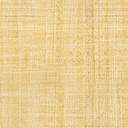 